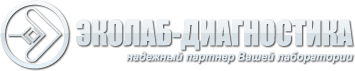 Закрытое акционерное общество «ЭКОлаб-Диагностика»142530, РФ, Московская область, г. Электрогорск, ул. Свердлова, д.11.ИНН 5035035444/КПП 503501001Тел/факс: (495) 980-08-59, (49643) 3-33-42ПРАЙС   ФБУН НИИ эпидемиологии и микробиологии имени ПастерФБУН НИИ эпидемиологии и микробиологии имени Пастер.ФБУН НИИ эпидемиологии и микробиологии имени Пастер.ФБУН НИИ эпидемиологии и микробиологии имени Пастер.НАБОР №1 / Расширенный набор дисков для оценки антибиотикочувствительности  (Пастер)1 200,00 руб.наборНАБОР №10 / Дополнительный набор дисков для оценки антибиотикочувствительности синегнойной палочки и ацинетобактеров (Пастер)600,00 руб.наборНАБОР №11 / Расширенный набор дисков для оценки антибиотикочувствительности синегнойной палочки и ацинетобактеров  (Пастер)1 650,00 руб.наборНАБОР №12 / Основной набор дисков для оценки антибиотикочувствительностистафилококков  (Пастер)1 200,00 руб.наборНАБОР №13 / Дополнительный набор дисков для оценки антибиотикочувствительности стафилококков (Пастер)900,00 руб.наборНАБОР №14 /(Пастер) Расширенный набор дисков для оценки антибиотикочувствительности стафилококков2 100,00 руб.наборНАБОР №15 / Набор дисков для оценки антибиотикочувствительности энтерококков - возбудителей тяжелых и генерализованных инфекций (Пастер)900,00 руб.наборНАБОР №16 / Набор дисков для оценки антибиотикочувствительности энтерококков - возбудителей инфекций мочевыводящих путей (Пастер)1 200,00 руб.наборНАБОР №17 / Расширенный набор дисков для оценки антибиотикочувствительности энтерококков (Пастер)2 100,00 руб.наборНАБОР №18 / Набор дисков для оценки антибиотикочувствительности пневмококков - возбудителей инфекций дыхательных путей (Пастер)1 500,00 руб.наборНАБОР №19 / Набор дисков для оценки антибиотикочувствительности пневмококков и стрептококков - возбудителей тяжелых инфекций (Пастер)900,00 руб.наборНАБОР №2 / Набор дисков для оценки антибиотикочувствительностиэнтеробактерий - возбудителей внекишечных инфекций легкой и средней степени тяжести (Пастер)1 200,00 руб.наборНАБОР №20 / Набор дисков для оценки антибиотикочувствительности бета-гемолитических стрептококков (Пастер)1 650,00 руб.наборНАБОР №21 / Набор дисков для оценки антибиотикочувствительности гемофильной палочки (Пастер)1 500,00 руб.наборНАБОР №22 / Набор дисков для оценки антибиотикочувствительности гонококков (бензилпенициллин 10ЕД, цефуроксим 30, цефотаксим 30, цефтриаксон 30, цефиксим 5, цефтазидим 30, цефепим 30, офлоксацин 5, ципрофлоксацин 5, ломефлоксацин 10, тетрациклин 30)1 650,00 руб.набор№25/Набор дисков для оценки антибиотикочувствительности для ветринарныхлабораторий(бензилпенициллин 10 ЕД,ампициллин 10,тилозин 15,стрептомицин 10, канамицин 30, неомицин 30, левомицентин 30, тетрациклин30, доксициклин 30,энрофлоксацин 5, клотримазол 10)1 650,00 руб.наборНАБОР №3 / Набор дисков для оценки антибиотикочувствительностиэнтеробактерий - возбудителей тяжелых и госпитальных внекишечных инфекций (Пастер)1 050,00 руб.набор№ 4/ набор дисков для оценки антибиотикочувствительностиэнтеробактерий - возбудителей кишечных инфекций1 350,00 руб.наборНАБОР №5/ Расширенный набор дисков для оценки антибиотикочувствительности  (Пастер)1 350,00 руб.наборНАБОР №6/ Дополнительный набор дисков для оценки антибиотикочувствительностиэнтеробактерий - возбудителей внебольничных инфекций мочевыводящих путей (Пастер)1 200,00 руб.наборНАБОР №7 / Расширенный набор дисков для оценки антибиотикочувствительностиэнтеробактерий  (Пастер)3 000,00 руб.наборНАБОР №8 / Набор дисков для определения продукции энтеробактериями бета-лактамаз расширенного спектра действия (БЛРС) методом двойных дисков (Пастер)750,00 руб.наборНАБОР №9 / Основной набор дисков для оценки антибиотикочувствительности синегнойной палочки и ацинетобактеров  (Пастер)1 050,00 руб.наборАзитромицин 15 (азивок, азитрус, сумамед) (Пастер)151,00 руб.флакАмпициллин (ампик, ампирекс, пентрексил, росциллин, эпикоциллин), 10 мкг/диск (Пастер)151,00 руб.флакДиагностикум коревой для РПГА  (НИИЭМ Пастера)10 315,00 руб.упакДоксициклин 30(вибрамицин,юнидокс,солютаб)(Пастер)151,00 руб.флакЛевомицитин, диски для опред. чувстит. м/о, 30 мкг ф.100 Пастера151,00 руб.флакМикоплазма-50 (одновременное выделение,идентификация и полуколичественная оценка титра Mycoplasmahominis , вс пробирками) (Пастер)7 150,00 руб.наборМикоплазма-АЧ-129 487,50 руб.наборМИКОПЛАЗМА-СРЕДА-25мл (лиофильно высушенная селективная хромогенная среда для культивирования Mycoplasmahominis) Пастер3 875,00 руб.флакМИКОПЛАЗМА-СРЕДА-50мл (лиофильно высушенная селективная хромогенная среда для культивирования Mycoplasmahominis)5 375,00 руб.флакМикоплазма-Т( транспортная среда для урогенитальных микоплазм Ureaplasmaurealyticum и Mycoplasmahominis.с пробирками)(Пастер)2 962,50 руб.комплПефлоксацин (индикаторные диски) Пастер151,00 руб.флакСВГ-гонококковая среда (сухая питательноаяоснова  и  лиофильно высушенная ростовая добавка для выделения и культивирования Neisseriagonorrhoeae)(Пастер)  30анализов 110 мл2650,00 руб.наборСВТ - трихомонадная среда/Пастер/ (лиофильно высушенная пит. среда для выделения Trichomonasvaginalis)1 875,00 руб.флакУРЕА/МИКО-скрин-2 (Пастер) (одновременное выделение, идентификация и полуколичественная оценка титра Ureaplasmaurealyticum, Mycoplamahominis в стрипах, с транспортной средой)5 912,50 руб.наборУРЕА/МИКО-СКРИН-АЧ /12 анализов/7 250,00 руб.наборУреаплазма-50 (Пастер) (одновременное выделение, идентификация и полуколичественная оценка титра Ureaplasmaurealyticum,  с пробирками)7 150,00 руб.наборУреаплазма-АЧ-12 (одновременное выделение, идентификация, полуколичественная оценка титра и определение чувствительности Ureaplasmaurealyticum к 12 антибиотикам в стрипах)9 487,50 руб.наборУреаплазма-М (Пастер)6 038,00 руб.упакУреаплазма-среда-25мл (Пастер)(лиофильно высушенная селективная хромогенная среда для культивирования Ureaplasmaurealyticum)3 875,00 руб.флакУреаплазма-среда-50 (Пастер) (лиофильно высушенная селективная хромогенная среда для культивирования Ureaplasmaurealyticum)5 375,00 руб.флакЦефамандол 30мкг Пастер151,00 руб.штЦЕФОКСИТИН 30 (анаэроцеф, цефоксин) (инд.диски) Пастер151,00 руб.флакЦЕФОТАКСИМ 30 (клафоран, цефабол) (Пастер)151,00 руб.флак